8cm X 4cm8cm X 4cm8cm X 4cm Hindustan Latex Family Planning      Promotion Trust (HLFPPT)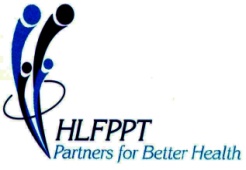 Urgent Requirement of DOCTORS (MBBS or DGO or Gynecologists) on FULL TIME/PART TIME basis for MerryGold Health Network- Rajasthan.Manager- Medical Services & Quality Assurance: MBBS or MS (Obs & Gynae) or DGO, at least 2-5 years of experience in reproductive child health (RCH) and in the Training and Quality Assurance.Base Location: Jaipur- RajasthanPls. Note: The interested candidates should send their detailed application along with CV mentioning “Medical Services & Quality Assurance- Jaipur (Raj)” in the subject line of the E Mail or at the top of the envelop if sent by post or E-mail at careers@hlfppt.org within seven days after publication of this advertisement. Only shortlisted candidates will be contacted. For detailed information pls. login to www.hlfppt.org.  Contact Number – 0141-4235600(HLFPPT Jaipur Office) / 0120-4673600 (HFLPPT Noida Office)B-14-A, 2nd Floor, Sector – 62 Gautam Budh Nagar, Noida-201307 (Uttar Pardesh)